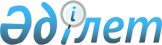 2021-2023 жылдарға арналған Хромтау қаласының бюджетін бекіту туралы
					
			Мерзімі біткен
			
			
		
					Ақтөбе облысы Хромтау аудандық мәслихатының 2021 жылғы 8 қаңтардағы № 559 шешімі. Ақтөбе облысының Әділет департаментінде 2021 жылғы 14 қаңтарда № 8012 болып тіркелді. Мерзімі өткендіктен қолданыс тоқтатылды
      Қазақстан Республикасының 2008 жылғы 4 желтоқсандағы Бюджет кодексінің 9-1 бабына, Қазақстан Республикасының 2001 жылғы 23 қаңтардағы "Қазақстан Республикасындағы жергілікті мемлекеттік басқару және өзін-өзі басқару туралы" Заңының 6 бабына сәйкес, Хромтау аудандық мәслихаты ШЕШІМ ҚАБЫЛДАДЫ:
      1. 2021-2023 жылдарға арналған Хромтау қаласының бюджеті тиісінше 1, 2 және 3 қосымшаларға сәйкес, оның ішінде 2021 жылға мынадай көлемде бекітілсін:
      1) кірістер – 1 022 557 мың теңге, оның ішінде:
      салықтық түсімдер – 120 007 мың теңге;
      салықтық емес түсімдер – 5 000 мың теңге;
      негізгі капиталды сатудан түсетін түсімдер – 0 теңге;
      трансферттер түсімі – 897 550 мың теңге;
      2) шығындар – 1 027 057 мың теңге;
      3) таза бюджеттік кредиттеу – 0 теңге, оның ішінде:
      бюджеттік кредиттер – 0 теңге;
      бюджеттік кредиттерді өтеу – 0 теңге;
      4) қаржы активтерiмен жасалатын операциялар бойынша сальдо – 0 теңге, оның ішінде:
      қаржы активтерiн сатып алу – 0 теңге;
      мемлекеттің қаржы активтерін сатудан түсетін түсімдер – 0 теңге;
      5) бюджет тапшылығы (профициті) – -4 500 мың теңге;
      6) бюджет тапшылығын қаржыландыру (профицитін пайдалану) – 4 500 мың теңге, оның ішінде:
      қарыздар түсімі – 0 теңге;
      қарыздарды өтеу – 0 теңге;
      бюджет қаражатының пайдаланылатын қалдықтары – 4 500 мың теңге.
      Ескерту. 1 тармақ жаңа редакцияда - Ақтөбе облысы Хромтау аудандық мәслихатының 17.11.2021 № 125 шешімімен (01.01.2021 бастап қолданысқа енгізіледі).


      2. Хромтау қаласы бюджетінің кірісіне мыналар есептелетін болып белгіленсін:
      салықтық түсімдер бойынша:
      табыс салығы, оның ішінде жеке табыс салығы;
      меншікке салынатын салықтар, оның ішінде:
      мүлікке салынатын салықтар;
      жер салығы;
      көлік құралдарына салынатын салық;
      тауарларға, жұмыстарға және қызметтерге салынатын ішкі салықтар, оның ішінде сыртқы (көрнекі) жарнаманы орналастыру үшін төлемдер;
      салықтық емес түсімдер бойынша:
      аудандық маңызы бар қалалардың, ауылдардың, кенттердің, ауылдық округтердің әкімдері әкімшілік құқық бұзушылықтар үшін салатын айыппұлдар; жеке және заңды тұлғалардың ерікті түрдегі алымдары;
      мемлекеттік меншіктен түсетін кірістер, оның ішінде:
      аудандық маңызы бар қаланың, ауылдың, кенттің, ауылдық округтің коммуналдық меншігінен түсетін кірістер;
      коммуналдық меншігінен түсетін басқа да кірістер;
      басқа да салықтық емес түсімдер.
      3. 2021 жылғы 1 қаңтардан бастап:
      1) жалақының ең төмен мөлшері 42 500 теңге;
      2) жәрдемақыларды және өзге де әлеуметтік төлемдерді есептеу, сондай-ақ Қазақстан Республикасының заңнамасына сәйкес айыппұл санкцияларын, салықтарды және басқа да төлемдерді қолдану үшін айлық есептік көрсеткіш 2 917 теңге;
      3) базалық әлеуметтік төлемдердің мөлшерлерін есептеу үшін ең төмен күнкөріс деңгейінің шамасы 34 302 теңге белгіленгені ескерілсін және басшылыққа алынсын.
      4. 2021 жылға арналған Хромтау қаласының бюджетіне аудандық бюджеттен бөлінетін 510 419,0 мың теңге соммасында субвенция көлемі ескерілсін.
      5. 2021 жылға арналған Хромтау қаласының бюджетіне аудандық бюджеттен 25 398,0 мың теңге ағымдағы нысаналы трансферттер түсімі ескерілсін.
      Ағымдағы нысаналы трансферттің сомасын бөлу Хромтау қаласы әкімінің шешімі негізінде айқындалады.
      6. "Хромтау аудандық мәслихатының аппараты" мемлекеттік мекемесі заңнамада белгіленген тәртіппен осы шешімді Ақтөбе облысы Әділет департаментінде мемлекеттік тіркеуді қамтамасыз етсін.
      7. Осы шешім 2021 жылдың 1 қаңтарынан бастап қолданысқа енгізіледі. 2021 жылға арналған Хромтау қаласының бюджеті
      Ескерту. 1 қосымша жаңа редакцияда - Ақтөбе облысы Хромтау аудандық мәслихатының 17.11.2021 № 125 шешімімен (01.01.2021 бастап қолданысқа енгізіледі). 2022 жылға арналған Хромтау қаласының бюджеті 2023 жылға арналған Хромтау қаласының бюджеті
					© 2012. Қазақстан Республикасы Әділет министрлігінің «Қазақстан Республикасының Заңнама және құқықтық ақпарат институты» ШЖҚ РМК
				
      Хромтау аудандық мәслихатының сессия төрағасы 

С. Урынбасаров

      Хромтау аудандық мәслихатының хатшысы 

Д. Мулдашев
Хромтау аудандық мәслихаттың 2021 жылғы 8 қаңтардағы № 559 шешіміне 1 қосымша
Санаты
Санаты
Санаты
Санаты
Сомасы (мың теңге)
Сыныбы
Сыныбы
Сыныбы
Сомасы (мың теңге)
Кіші сыныбы
Кіші сыныбы
Сомасы (мың теңге)
Атауы
Сомасы (мың теңге)
1
2
3
4
5
I. Кірістер
1 022 557
1
Салықтық түсiмдер
120 007
01
Табыс салығы
16 327
2
Жеке табыс салығы
16 327
04
Меншікке салынатын салықтар
103 680
1
Мүлікке салынатын салықтар
4 825
3
Жер салығы
12 480
4
Көлік құралдарына салынатын салық
86 075
05
Тауарларға, жұмыстарға және қызметтерге салынатын iшкi салықтар
300
4
Кәсiпкерлiк және кәсiби қызметтi жүргiзгенi үшiн алынатын алымдар
300
2
Салықтық емес түсiмдер
5 000
06
Басқа да салықтық емес түсiмдер
5 000
1
Жергіліктік бюджетке түсетін салықтық емес басқа да түсімдер
5 000
4
Трансферттердің түсімдері
897 550
02
Мемлекеттiк басқарудың жоғары тұрған органдарынан түсетін трансферттер
897 550
3
Аудандық (облыстық маңызы бар қаланың) бюджетінен трансферттер
897 550
Функционалдық топ
Функционалдық топ
Функционалдық топ
Функционалдық топ
Функционалдық топ
Сомасы (мың теңге)
Кіші функция
Кіші функция
Кіші функция
Кіші функция
Сомасы (мың теңге)
Бюджеттік бағдарламалардың әкімшісі
Бюджеттік бағдарламалардың әкімшісі
Бюджеттік бағдарламалардың әкімшісі
Сомасы (мың теңге)
Бағдарлама
Бағдарлама
Сомасы (мың теңге)
Атауы
Сомасы (мың теңге)
1
2
3
4
5
6
II. Шығындар
1 027 057
01
Жалпы сипаттағы мемлекеттiк қызметтер
211 397
1
Мемлекеттiк басқарудың жалпы функцияларын орындайтын өкiлдi, атқарушы және басқа органдар
211 397
124
Аудандық маңызы бар қала, ауыл, кент, ауылдық округ әкімінің аппараты
211 397
001
Аудандық маңызы бар қала, ауыл, кент, ауылдық округ әкімінің қызметін қамтамасыз ету жөніндегі қызметтер
78 338
022
Мемлекеттік органның күрделі шығыстары
133 059
06
Әлеуметтiк көмек және әлеуметтiк қамсыздандыру
29 103
2
Әлеуметтік көмек
29 103
124
Аудандық маңызы бар қала, ауыл, кент, ауылдық округ әкімінің аппараты
29 103
003
Мұқтаж азаматтарға үйде әлеуметтік көмек көрсету
29 103
07
Тұрғын үй- коммуналдық шаруашылық
443 249
3
Елді-мекендерді көркейту
443 249
124
Аудандық маңызы бар қала, ауыл, кент, ауылдық округ әкімінің аппараты
443 249
008
Елді мекендердегі көшелерді жарықтандыру
57 768
009
Елді мекендердің санитариясын қамтамасыз ету
35 000
010
Қалалық зиратты ұстау және туысы жоқ мәйіттерді жерлеу
200
011
Елді мекендерді абаттандыру мен көгалдандыру
350 281
12
Көлік және коммуникация
343 308
1
Автомобиль көлігі
343 308
124
Аудандық маңызы бар қала, ауыл, кент, ауылдық округ әкімінің аппараты
343 308
013
Аудандық маңызы бар қалаларда, ауылдарда, кенттерде, ауылдық округтерде автомобиль жолдарының жұмыс істеуін қамтамасыз ету
169 197
045
Аудандық маңызы бар қалаларда, ауылдарда, кенттерде, ауылдық округтерде автомобиль жолдарын күрделі және орташа жөндеу
174 111
8
Бюджет қаражаттарының пайдаланылатын қалдықтар
4 500
01
Бюджет қаражаты қалдықтары
4 500
1
Бюджет қаражатының бос қалдықтары
4 500Хромтау аудандық мәслихаттың 2021 жылғы 8 қаңтардағы № 559 шешіміне 2 қосымша
Санаты
Санаты
Санаты
Санаты
Сомасы (мың теңге)
Сыныбы
Сыныбы
Сыныбы
Сомасы (мың теңге)
Кіші сыныбы
Кіші сыныбы
Сомасы (мың теңге)
Атауы
Сомасы (мың теңге)
1
2
3
4
5
I. Кірістер
701 707,0
1
Салықтық түсiмдер
128 405,0
01
Табыс салығы
17 469,0
2
Жеке табыс салығы
17 469,0
04
Меншікке салынатын салықтар
110 615,0
1
Мүлікке салынатын салықтар
5 162,0
3
Жер салығы
13 353,0
4
Көлік құралдарына салынатын салық
92 100,0
05
Тауарларға, жұмыстарға және қызметтерге салынатын iшкi салықтар
321,0
4
Кәсiпкерлiк және кәсiби қызметтi жүргiзгенi үшiн алынатын алымдар
321,0
4
Трансферттердің түсімдері
573 302,0
02
Мемлекеттiк басқарудың жоғары тұрған органдарынан түсетін трансферттер
573 302,0
3
Аудандық (облыстық маңызы бар қаланың ) бюджетінен трансферттер
573 302,0
Функционалдық топ
Функционалдық топ
Функционалдық топ
Функционалдық топ
Функционалдық топ
Сомасы (мың теңге)
Кіші функция
Кіші функция
Кіші функция
Кіші функция
Сомасы (мың теңге)
Бюджеттік бағдарламалардың әкімшісі
Бюджеттік бағдарламалардың әкімшісі
Бюджеттік бағдарламалардың әкімшісі
Сомасы (мың теңге)
Бағдарлама
Бағдарлама
Сомасы (мың теңге)
Атауы
Сомасы (мың теңге)
1
2
3
4
5
6
II. Шығындар
701 707,0
01
Жалпы сипаттағы мемлекеттiк қызметтер
76 558,0
1
Мемлекеттiк басқарудың жалпы функцияларын орындайтын өкiлдi, атқарушы және басқа органдар
76 558,0
124
Аудандық маңызы бар қала, ауыл, кент, ауылдық округ әкімінің аппараты 
76 558,0
001
Аудандық маңызы бар қала, ауыл, кент, ауылдық округ әкімінің қызметін қамтамасыз ету жөніндегі қызметтер
76 558,0
06
Әлеуметтiк көмек және әлеуметтiк қамсыздандыру
20 835,0
2
Әлеуметтік көмек
20 835,0
124
Аудандық маңызы бар қала, ауыл, кент, ауылдық округ әкімінің аппараты 
20 835,0
003
Мұқтаж азаматтарға үйде әлеуметтік көмек көрсету
20 835,0
07
Тұрғын үй- коммуналдық шаруашылық
388 174,0
3
Елді-мекендерді көркейту
388 174,0
124
Аудандық маңызы бар қала, ауыл, кент, ауылдық округ әкімінің аппараты 
388 174,0
008
Елді мекендердегі көшелерді жарықтандыру
64 200,0
009
Елді мекендердің санитариясын қамтамасыз ету
37 450,0
011
Елді мекендерді абаттандыру мен көгалдандыру
286 524,0
12
Көлік және коммуникация
216 140,0
1
Автомобиль көлігі
216 140,0
124
Аудандық маңызы бар қала, ауыл, кент, ауылдық округ әкімінің аппараты
216 140,0
013
Аудандық маңызы бар қалаларда, ауылдарда, кенттерде, ауылдық округтерде автомобиль жолдарының жұмыс істеуін қамтамасыз ету
216 140,0Хромтау аудандық мәслихаттың 2021 жылғы 8 қаңтардағы № 559 шешіміне 3 қосымша
Санаты
Санаты
Санаты
Санаты
Сомасы (мың теңге)
Сыныбы
Сыныбы
Сыныбы
Сомасы (мың теңге)
Кіші сыныбы
Кіші сыныбы
Сомасы (мың теңге)
Атауы
Сомасы (мың теңге)
1
2
3
4
5
I. Кірістер
750 481,0
1
Салықтық түсiмдер
144 000,0
01
Табыс салығы
18 691,0
2
Жеке табыс салығы
18 691,0
04
Меншікке салынатын салықтар
118 357,0
1
Мүлікке салынатын салықтар
5 523,0
3
Жер салығы
14 287,0
4
Көлік құралдарына салынатын салық
98 547,0
05
Тауарларға, жұмыстарға және қызметтерге салынатын iшкi салықтар
343,0
4
Кәсiпкерлiк және кәсiби қызметтi жүргiзгенi үшiн алынатын алымдар
343,0
4
Трансферттердің түсімдері
613 433,0
02
Мемлекеттiк басқарудың жоғары тұрған органдарынан түсетін трансферттер
613 433,0
3
Аудандық (облыстық маңызы бар қаланың ) бюджетінен трансферттер
613 433,0
Функционалдық топ
Функционалдық топ
Функционалдық топ
Функционалдық топ
Функционалдық топ
Сомасы (мың теңге)
Кіші функция
Кіші функция
Кіші функция
Кіші функция
Сомасы (мың теңге)
Бюджеттік бағдарламалардың әкімшісі
Бюджеттік бағдарламалардың әкімшісі
Бюджеттік бағдарламалардың әкімшісі
Сомасы (мың теңге)
Бағдарлама
Бағдарлама
Сомасы (мың теңге)
Атауы
Сомасы (мың теңге)
1
2
3
4
5
6
II. Шығындар
750 481,0
01
Жалпы сипаттағы мемлекеттiк қызметтер
44 760,0
1
Мемлекеттiк басқарудың жалпы функцияларын орындайтын өкiлдi, атқарушы және басқа органдар
44 760,0
124
Аудандық маңызы бар қала, ауыл, кент, ауылдық округ әкімінің аппараты 
44 760,0
001
Аудандық маңызы бар қала, ауыл, кент, ауылдық округ әкімінің қызметін қамтамасыз ету жөніндегі қызметтер
81 919,0
06
Әлеуметтiк көмек және әлеуметтiк қамсыздандыру
22 293,0
2
Әлеуметтік көмек
22 293,0
124
Аудандық маңызы бар қала, ауыл, кент, ауылдық округ әкімінің аппараты 
22 293,0
003
Мұқтаж азаматтарға үйде әлеуметтік көмек көрсету
22 293,0
07
Тұрғын үй- коммуналдық шаруашылық
415 345,0
3
Елді-мекендерді көркейту
415 345,0
124
Аудандық маңызы бар қала, ауыл, кент, ауылдық округ әкімінің аппараты 
415 345,0
008
Елді мекендердегі көшелерді жарықтандыру
68 694,0
009
Елді мекендердің санитариясын қамтамасыз ету
40 071,0
011
Елді мекендерді абаттандыру мен көгалдандыру
306 580,0
12
Көлік және коммуникация
231 269,0
1
Автомобиль көлігі
231 269,0
124
Аудандық маңызы бар қала, ауыл, кент, ауылдық округ әкімінің аппараты
231 269,0
013
Аудандық маңызы бар қалаларда, ауылдарда, кенттерде, ауылдық округтерде автомобиль жолдарының жұмыс істеуін қамтамасыз ету
231 269,0